水上國小游泳隊入隊同意書親愛的家長您好: 恭喜貴子弟通過本校游泳校隊甄選，請將回條於9/27本週四前交給游泳教練林驛倫。另，本週四（9/27）新生開始練習！一、本校游泳社團上課時間:1、星期二下午 1：30~2：102、星期三下午 1：30~4：00(中午12:40前至游泳池集合)3、星期四下午 1：30~3：004、(一、二年級只上星期三，禮拜二、四不上課)二、注意事項1.凡參加游泳隊之學生必須配合星期三下午社團訓練及暑假集訓，如無法配合請勾選不參加2.凡參加游泳隊學生必須非合唱團、打擊樂團、弦樂團、木笛團、舞蹈藝才班之學生。3:欲參加游泳隊之學生家長請加入水上國小游泳隊LINE群組及Facebook社團，以利公告及聯絡事宜，FacebookFB搜尋:水上國小泳隊資訊，加入後請告知您是哪位學生的家長，以利審核通過，如有問題請洽林驛倫教練TEL:0988000460、LINE ID:shalala1023 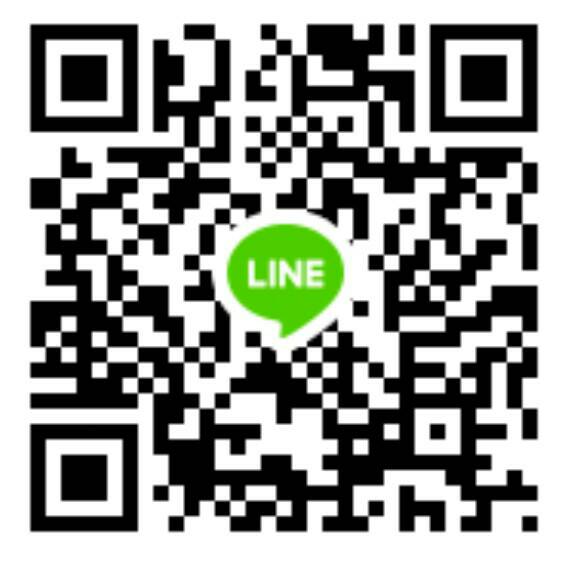 ------------------------------------------------------------------------水上國小游泳隊入隊同意書回條貴子弟是否加入游泳隊: □參加  □不參加班級:      學生姓名:          家長簽名:           聯絡電話: